Archbishop Runcie Church of England (VA) First School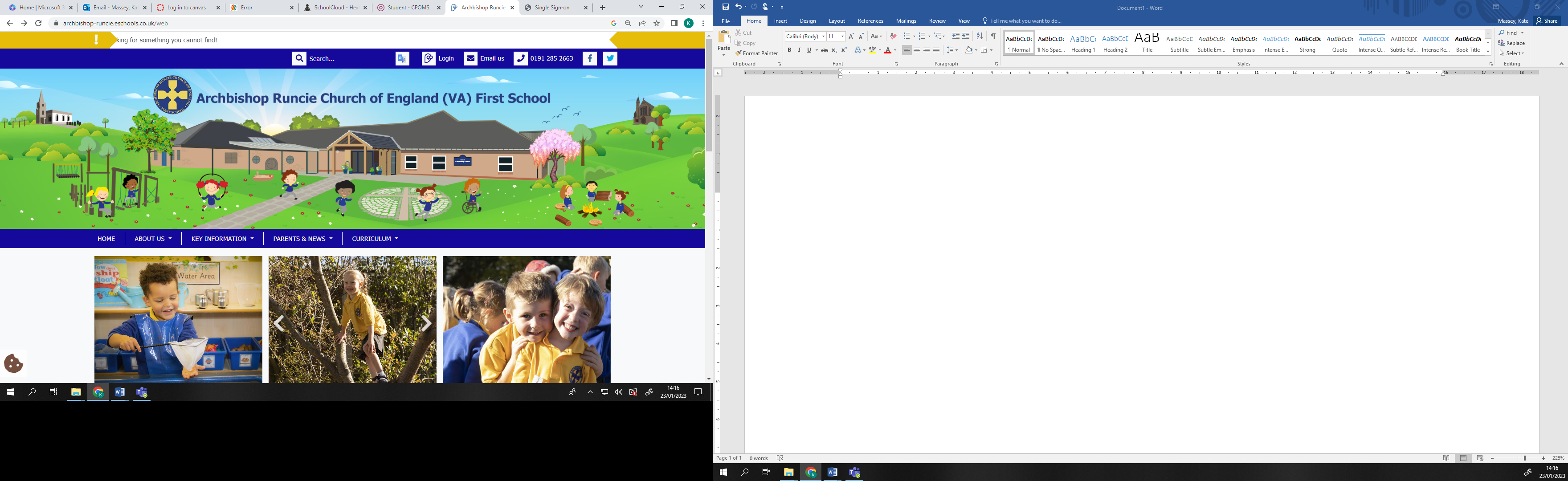 Person Specification: Higher Level Support Assistant (HLSA) Part A: Application Stage The following criteria (experience, skills and qualifications) will be used to short-list at the application stage: EssentialDesirablePart B: Assessment Stage Items 1 - 5 of the application stage criteria and the criteria below will be further explored at the assessment stage: EssentialDesirableThe following methods of assessment will be used:Part C: Additional Requirements The following criteria must be judged as satisfactory when pre-employment checks are completed:1 Level 3 Basic Skills (English and Maths) or equivalent competency 2Higher Level Teaching Assistant status or other relevant qualification3Able to teach effective lesson sequences and learning activities across the relevant curriculum, age and ability ranges including.4Able to adapt learning to meet individual needs (particularly challenging the most able and supporting SEND).5Experience of advancing pupils’ progress in a range of classroom settings, including working with individuals, small groups and whole classes.6Experience of producing lesson plans and worksheets and of assessing and marking. 7Experience and/knowledge of up to date teaching practices and educational research8 A good knowledge and understanding of subject(s) / curriculum areas and the relevant statutory and non-statutory curricula / frameworks / research recommendations  9 A good, up to date working knowledge and understanding of effective teaching, learning, child development  and behaviour management strategies and processes10 Excellent written and verbal communication skills including the use of Standard English11Ability to promote and support the strong Christian ethos12Evidence of relevant and on-going professional development and training, (not applicable for an ECT.) 13Specialist skills or training in curriculum or learning area, e.g. behavior management, SEN, individual subject areas14Other interests / expertise that would benefit our children and our school15 Experience of supervision of classroom support staff16 Experience of delivering a Synthetic Phonics Programme17Appropriate food hygiene training 18Appropriate First Aid training 19Experience and knowledge of administering medication in schools20Able to demonstrate professional competencies within the required standards21Able to participate in planning, monitoring and assessment arrangements in partnership with the class teacher.22Excellent IT skills and the proven ability to use them effectively to supportlearning. Able to use IT knowledge and skills in the learning environment e.g. Tapestry, interactive boards23Able to work collaboratively as member of a team and contribute to the professional development of colleagues, including the sharing of effective practice24Able to relate well to children and adults and in particular able to establish positive relationships with pupils and parents 25Able to respond positively, flexibly and effectively to unexpected situations or perceived problems26Able to take a responsive approach to children’s needs to help address barriers to learning and well-being27Able to work with minimal supervision.28Committed to achieving further professional development29Appropriate behaviour and attitude towards safeguarding and promoting the welfare of children and young people including: ▪ motivation to work with children and young people ▪ ability to form and maintain appropriate relationships and personal boundaries with children and young people ▪ emotional resilience in working with challenging behaviours ▪ attitude to use of authority and maintaining discipline▪ able to work in partnership with other agencies30No disclosure about criminal convictions or safeguarding concern that makes applicant unsuitable for this post.31An ability to assess and review learners’ progress. 32Able to communicate effectively with children, colleagues and parents/carers. 33Able to engage and motivate learners in the school environment. 34Have (and consistently model) positive values, attitudes and have high expectations for learners. 35Able to plan, organise and prioritise and manage time effectively. 36Good verbal and interpersonal skills 37Have positive values, attitudes and have high expectations for learners and their behaviour38A willingness and / or ability to teach across the First School age range 39Willing and able to contribute to extra-curricular activities40Willing and able to contribute to whole school development initiatives / school improvement planning / self-evaluation41Awareness of relevant legislation relating to child protectionMethod Method Method Method Interview Yes Presentation No Lesson Observation Yes Structured discussion with pupils NoCurriculum Task YesOther (specify) No 1 Enhanced Certificate of Disclosure from the Disclosure and Barring Service 2 Additional criminal record checks if applicant has lived outside the UK within the 5 years prior to appointment3 Barred List Check 4 Professional Registration check 5 Two references from current and previous employers (or education establishment if applicant not in employment) 6 Right to Work check and any other statutory check required by an educational establishment7 Medical clearance-as required under the Education (Health Standards) (England) Regulation 2003 8Satisfactory online checks in line with KCSIE 2022